MINISTERIO DE JUSTICIA Y SEGURIDAD PÚBLICA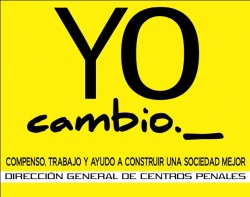 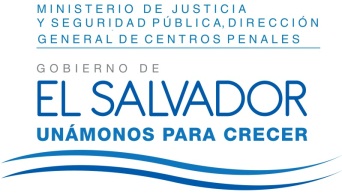 DIRECCIÓN GENERAL DE CENTROS PENALES UNIDAD DE ACCESO A LA INFORMACIÓN PÚBLICA7ª Avenida Norte y Pasaje N° 3 Urbanización Santa Adela Casa N° 1 Sn. Salv.   Tel. 2527-8700          UAIP/OIR/289/2017Vista la solicitud de la señora XXXXXXXXXXXXXXXXXXX con Documento Único de Identidad XXXXXXXXXXXXXXXXXXXXXXXXXXXXXXXXXXXXXXXXXXXXXXX, quien solicita: Número y porcentaje de internos en régimen cerrado y fases (confianza y semi libertad), desagregados por sexo y rangos de edad (18 a 29, y 30 y más) durante el año 2012.Número y porcentaje de internos en régimen cerrado y fases (confianza y semi libertad), desagregados por sexo y rangos de edad (18 a 29, y 30 y más) durante el año 2013.Número y porcentaje de internos en régimen cerrado y fases (confianza y semi libertad), desagregados por sexo y rangos de edad (18 a 29, y 30 y más) durante el año 2014.Número y porcentaje de internos en régimen cerrado y fases (confianza y semi libertad), desagregados por sexo y rangos de edad (18 a 29, y 30 y más) durante el año 2015.Número y porcentaje de internos en régimen cerrado y fases (confianza y semi libertad), desagregados por sexo y rangos de edad (18 a 29, y 30 y más) durante el año 2016.Con el fin de dar cumplimiento a lo solicitado, conforme a los Arts. 1, 2, 3 lit. “a”, “b”, “j” art. 4 lit. “a”, “b”, “c”, “d”, “e”, “f”, “g”  y art. 71 de la Ley de Acceso a la Información Pública, la suscrita RESUELVE Conceder el acceso a la información solicitada, recibida en esta Unidad por la Inspectoría General, art. 69 LAIP. Referente a los ítems I al V, se anexa a la presente la información solicitada.Queda expedito el derecho del solicitante de proceder conforme a lo establecido en el art. 82 de la Ley de Acceso a la Información Pública.San Salvador, a las ocho horas con veinticinco minutos del día diecisiete de agosto de dos mil diecisiete.Licda. Marlene Janeth Cardona AndradeOficial de Información 	MJC/fagc